                       Small Group Sermon Questions                                                               Sunday, Nov. 11 , 2018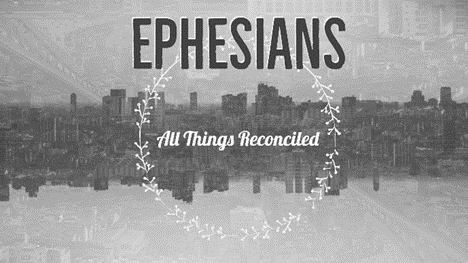 Part 9:  From Darkness to Light – Ephesians 5:1-20Opening questionDid your family participate in Remembrance Day?  How did they do this?  How do you feel about Remembrance Day?Are there stories in your family of war time experiences?  Maybe share a few stories.Going Deeper Questions Read Ephesians 5:1-20.  Sid called Ephesians a love letter written in the midst of war.  How does that picture fit with this passage? In what ways does life at times feel like a battle?  What are the ‘battles’ in the passage?Read Deuteronomy 30:19-20 and I Peter 2:9.  How do these passages fit with vs 15-16 in our Ephesian’s passage?Re-read vs 14.  Sid talked about how people ‘float’ through life without much focus and reflection; victims of their ‘appetites’.  How should we ‘wake up’?  Paul uses the Greek word, peripateo, six times in chapters 4-6.  It means to walk around. What does it mean for you to ‘walk the walk’ of following Christ as opposed to merely ‘talking the talk’?  Read I Peter 2:9.  What is your true identity?  How does this effect you?  What gets in the way of seeing who we are in Christ?  Read Ephesians 3:20.  A lot of Ephesians 5 is about ‘behaviours’.  How is this verse an important reminder?What does it mean to ‘always give thanks for everything’.  How does Romans 8:28 help you understand this?Read I Corinthians 15:55-57 and Isaiah 2:1-4.  In the midst of ‘war’ we live in the victory of Christ.  How do we live this out?  How does this fit with the theme of the renewal of all things?